OFFICER APPLICATION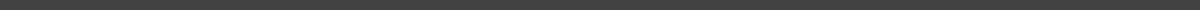 “WE ARE RESPONSIBLE FOR THE WORLD IN WHICH WE FIND OURSELVES, IF ONLY BECAUSE WE ARE THE ONLY SENTIENT FORCE WHICH CAN CHANGE IT.”JAMES BALDWINWE ARE STUDENTS. WE ARE LEADERS. WE ARE CHANGEMAKERS.Dear candidate, thank you for applying for a BSA Executive Officer position. Each officer position is a vital part of BSA and will be directly involved in advocating for students across campus. Officer meetings will be held either weekly or bi-weekly, depending on the varying work load but it is expected that members stay up to date on current and upcoming situations and events concerning BSA members and community.Please fill out the following application questions and include any additional information we should know about you. Please email your application with your current resume attached in an email bsa@colorado.edu . Applications will be reviewed on a rolling basis and you will be contacted with the email provided for the next steps. We look forward to reviewing your submission! APPLICANT INFORMATIONFirst NameLast NameDatePhone NumberE-mail AddressYear in School (starting in the Fall)Major and MinorGPADates available for interviewPreferred Pronouns Preferred Pronouns Position of Interest Position of Interest Position of Interest QUESTIONS Describe your understanding of power, privilege, and oppression.Describe the spaces you often find yourself in. What other identities are in those spaces? What do you find comforting / frustrating about those experiences?Why you are interested in applying for the position specifically? How will you use your prior experience to contribute to the position?What are some notable strengths or weaknesses within Black Student Alliance? How will you build on the strengths or weakness?Do you have any questions, comments, or concerns regarding the Black Student Alliance. DISCLAIMER AND SIGNATURE I hereby certify that my answers are true and complete to the best of my knowledge.Signature (as it appears on this application) Date